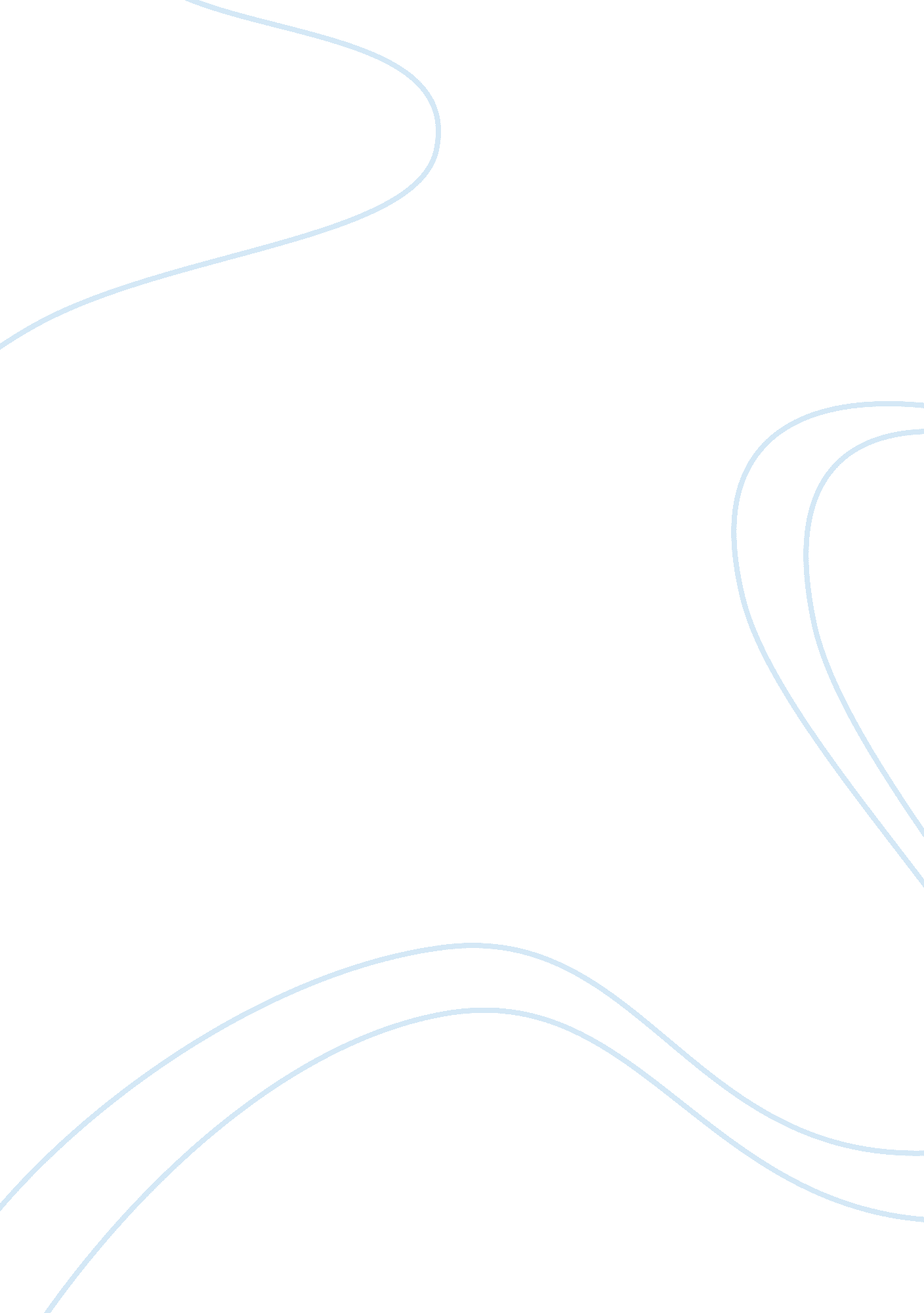 Personal responsibility and success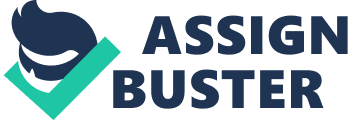 Even though too much personal responsibility can break someone, it is a means to form a better community because it breeds maturity and reliability. Accountability is learned from personal responsibility. Critical thinking helps you rationalize accountability. Accountability often forces maturity, reliability, and the capacity for moral decision into an individual and group lifestyle because of critical thinking being the resolution. A good example would be the relationship between personal responsibility and college success. There are many formidable answers to this statement, but the backbone would be the student’s commitment to their educational goal. “ Commitment to taking personal responsibility for your success is one of the keys to career and life success” (Anonymous, 2009 Personal Responsibility, Hard Work and Success Success Common Sense). His or her goal is achieved by dedicating their time and effort to the course requirements given by the instructor. To have this commitment you must have some extent of maturity, reliability, and morale decision. Accountability forms those qualities by presenting tasks that require critical thinking. Personal Responsibility Means a Better Community Personal responsibility inevitably leads to a better community because it encourages individuals, families, friends, co-workers, and students to take initiative in their careers, jobs, appearances, social networks, relationships, health, mentality, hobbies, and emergencies. The community’s motivation is fueled by individuals who choose personal responsibility because they shine confidence and accountability wherever they go. Those who choose accountability at every turn set the example for the community because they understand that without accountability there is no trust or confidence in each other (Galindo, Linda. 2010 Leader to Leader Vol. 2010 Issue 56, page 17-20, para 4). There are many envious people in the world, but there will always be someone that will learn to go about life doing the best they can because of the impression that another person’s acts of personal responsibility has engraved in their mentality. Leading by example becomes the trend that helps others seek the development of society, becoming a larger team. Personal Responsibility Breeds Reliability Reliability is another important quality bred by personal responsibility in everyday life. Reliable people lead to a better community because of their initiative and flexibility displayed when presented with a problem. In order to ensure maximum potential for accomplishment of the tasks at hand, we mold and shape to the struggles brought forth by our families, our friends, our own schedules, and ourselves. Life isn’t meant to be fair, so we compensate by using our adaptive skills, one of the top most important skills being reliability. There will always be a struggle for someone to step up to and take charge of. Because this example of flexibility is reflected on everyone who witnesses it, maintaining this value is essential to becoming a positive outcome of personal responsibility. Personal Responsibility Forms Maturity The most important reason personal responsibility ultimately leads to a better community is the maturity that it sparks in each aspect of the human structure. A mature person will toughen up and adjust for the greater good when presented with the difficulty, struggles, and change personal responsibility provides. There are also many people who don’t mature because of their current and/or past related troubles. Sometimes we even go through or are born into a traumatic life experience and have to suffer. Even the outcome of these tragic misfortunes can be lead to a mature thought process. Thanks to personal responsibilities and maturity being documented and shared in book and web form, psychological discoveries, psychological programs, and advancements in today’s therapeutic and rehabilitation facilities have been formed in order to triumph our terrors and rise above our greatest fears. When becoming involved in these dramatic events, it provides the recipient of the knowledge presented different aspects of appreciation and discipline to live by, thus shaping his or her mind into a more mature persona that serves the community as an example of leadership. Because “ they make the most faithful and reliable workers” (King, Mike. May 1994, Working for change The Gazette, page A3), their maturity spreads leadership qualities amongst others, resulting in a more aware and protected environment and community. Exercising Personal Responsibility My preliminary plan to exercise personal responsibility in my education consists of multiple dedications. I plan to focus at least four hours a day to studying, accomplishing assignments, and discussing the course material with the group assigned. In order to avoid mental exhaustion, I maintain a healthy diet, exercise five times a week, and get eight hours of sleep each night. In conclusion, although too much personal responsibility can break someone, it is still a means to form a better community. You must take personal responsibility for your success” (Obama, B. H. 2009 President Obama's Speech to School Children, Personal Responsibility and Success, Success Common Sense). The result of personal responsibility is often maturity and reliability which builds a team player. Team players model society through cooperation and positivity. Without personal responsibility social structure is lost. 